UNIVERSIDAD AUTÓNOMA DE BAJA CALIFORNIA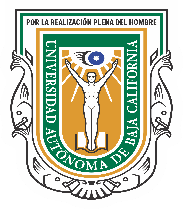 COORDINACIÓN GENERAL DE VINCULACIÓN Y COOPERACIÓN ACADÉMICA SOLICITUD PARA EL PROGRAMA DE INTERCAMBIO ESTUDIANTIL ALUMNOS VISITANTESDATOS PERSONALES EN SU LUGAR DE ORIGENNombre:Apellido Paterno	Apellido Materno	Nombre(s)Domicilio:Calle / Avenida	Número	Fracc. / Col.Teléfonos:Casa	Celular	OtroCorreos Electrónicos:Universitario	PersonalDATOS DE LA UNIVERSIDAD ORIGENUniversidad:Unidad Académica:(Escuela / Facultad)Carrera:País:Promedio:No. Créditos Cursados:	No. Créditos Requeridos:Dominio de Idiomas:    		 		 	DATOS DE SU INTERÉS PARA REALIZAR SU INTERCAMBIOUnidad Académica:Carrera:Período Solicitado:Ciclo Escolar:Campus: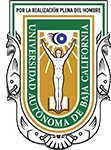 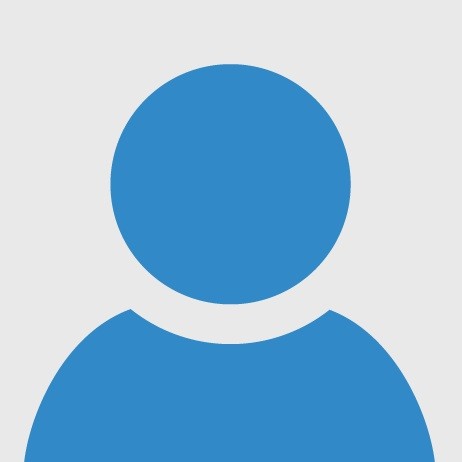 PROGRAMA EN EL QUE PARTICIPAS:Anuies:		Convenio:	Consorcio (Específique):PARA USO EXCLUSIVO DE COOPERACIÓN INTERNACIONAL